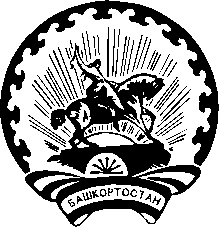  Р Е Ш Е Н И Е01  июля 2020 года                                                                  № 142/1 - 4с. АрхангельскоеО назначении выборов депутатов Совета муниципального района Архангельский район Республики Башкортостан пятого созыва	В соответствии с частью 7 статьи 10 Кодекса Республики Башкортостан о выборах территориальная избирательная комиссия муниципального района Архангельский район Республики Башкортостан, на которую постановлением Центральной избирательной комиссии Республики Башкортостан от 11 декабря 2015 года №130/138 -5 возложены полномочия избирательной комиссии муниципального района Архангельский район Республики Башкортостан, решила:	1.Назначить выборы депутатов Совета муниципального района Архангельский район Республики Башкортостан пятого созыва                                на 13 сентября 2020 года.	2.Настоящее решение опубликовать в газетах «Архангельский вестник» и «Инзер».                    Председательтерриториальной избирательной комиссии	       Ф.Ф. Юртумбаев         Секретарьтерриториальной избирательной комиссии	        Л.М. Желтова  М.П.территориальная избирательная комиссия муниципального района архангельский район республики башкортостан БАШҠОРТОСТАН РЕСПУБЛИКАҺЫАРХАНГЕЛ РАЙОНЫ МУНИЦИПАЛЬ РАЙОН ТЕРРИТОРИАЛЬ ҺАЙЛАУ КОМИССИЯҺЫ